Филиал Муниципального автономного общеобразовательного учреждения «Прииртышская средняя общеобразовательная школа» - «Полуяновская средняя общеобразовательная школа»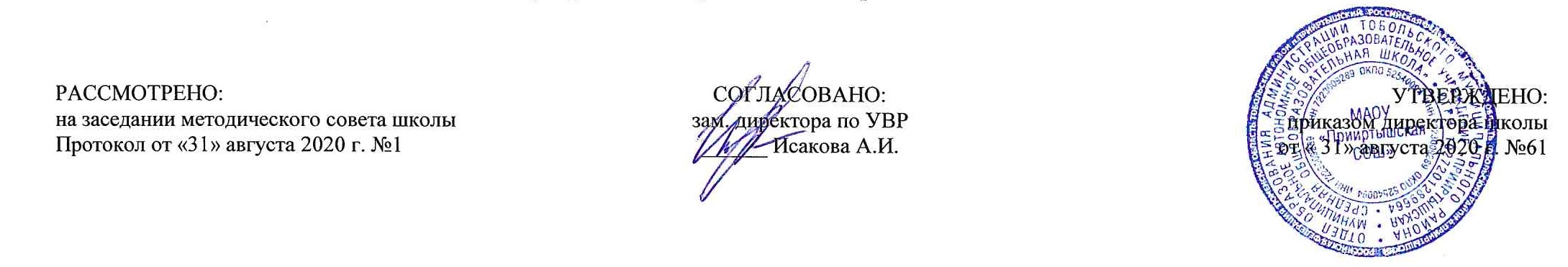 РАБОЧАЯ ПРОГРАММА по русскому языкудля 1 классана 2020 -2021 учебный годПланирование составлено в соответствии 	ФГОС НОО	Составитель программы: Мухамедулина Зульфия Миршатовна,учитель начальных классовпервой квалификационной категории.                                                                                                              д. Полуянова                                                                                                                  2020 годПланируемые результаты освоения учебного предмета «Русский язык»Содержание предмета «Русский язык»Обучение грамоте и развитие речиДобукварный (подготовительный) период (17 часов).     О речи (устной и письменной). Общее представление о языке.     Предложение и слово. Членение речи на предложения, предложения на слова, слова на слоги с использованием графических схем.     Слог, ударение. Деление слов на слоги; ударение в словах (выделение голосом, длительное и более сильное произнесение одного из слогов в слове), определение количества слогов в слове.     Звуки и буквы. Представление о звуке, различение на слух и при произношении гласных и согласных (твердых и мягких, глухих и звонких) звуков: отсутствие или наличие преграды в полости рта, наличие или отсутствие голоса, слогообразующая роль гласных.Выделение в словах отдельных звуков (гласных и согласных), звуко-слоговой анализ слов (установление количества звуков в слове, их характера, последовательности), выделение ударных слогов, соотнесение слышимого и произносимого слова со схемой-моделью, отражающей его звуко-слоговую структуру.Самостоятельный подбор слов с заданным звуком, нахождение соответствий между произносимыми (а впоследствии и читаемыми) словами и предъявленными звуко-слоговыми схемами-моделями.Знакомство с буквами пяти гласных звуков А, О, И, Ы, У, узнавание букв по их характерным признакам (изолированно и в составе слова, в различных позициях), правильное соотнесение звуков и букв.Букварный (основной) период (76 часов).Согласные и гласные звуки и буквы, ознакомление со способами обозначения твердости и мягкости согласных.Чтение слогов -«слияний» с ориентировкой на гласную букву, чтение слогов с изученными буквами.Составление из букв и слогов разрезной азбуки или печатание слов (после предварительного звуко-слогового анализа, а затем и без него), их чтение.Постепенное обучение осознанному, правильному и плавному слоговому чтению вслух отдельных слов, коротких предложений и небольших текстов, доступных детям по содержанию, на основе правильного и относительно быстрого узнавания букв, определения ориентиров в читаемом слове, места ударения в нем.Знакомство с правилами гигиены чтения.Умение читать отдельные слова орфографически, т. е. так, как они пишутся, и так, как они произносятся, т. е. орфоэпически.     Обучение письмуВыработка правильной осанки, наклонного расположения тетради на парте и умения держать карандаш и ручку при письме и рисовании.Подготовительные упражнения для  развития  глазомера, кисти руки и мелких мышц пальцев: обводка и штриховка контуров, соединение линий и фигур, рисование и раскрашивание узоров и бордюров непрерывным движением руки. Знакомство с начертанием всех больших (заглавных)  и маленьких (строчных) букв, основными типами их соединений. Обозначение звуков соответствующими буквами рукописного шрифта. Выработка связного и ритмичного написания букв и их соединений в словах, правильное расположение букв и слов на строке. Запись слов и предложений после их предварительного  звукослогового  анализа.   Списывание слов и предложений с образцов (сначала с рукописного, а затем с печатного текста). Проверка написанного при помощи сличения с текстом-образцом и послогового орфографического чтения написанных слов.Письмо под диктовку слов, написание которых не расходится с произношением, и предложений.Правильное оформление написанных предложений (большая буква в начале предложения, точка, восклицательный или вопросительный знак в конце). Выработка умения писать большую букву в именах людей и кличках животных. Привлечение внимания детей к словам, написание которых расходится с произношением (безударные гласные, сочетания ЖИ – ШИ, ЧА – ЩА, ЧУ – ЩУ).Знакомство с правилами гигиены письма.     Развитие устной речи     Звуковая культура речи. Развитие у детей внимания к звуковой стороне слышимой речи (своей и чужой), слуховой памяти и речевого аппарата. Совершенствование общих речевых навыков; обучение неторопливому темпу и ритму речи, правильному речевому дыханию, умеренной громкости и правильному интонированию.Совершенствование произношения слов, особенно сложных по звукослоговой структуре, в соответствии с нормами орфоэпии, с соблюдением ударения. Правильное произнесение всех звуков родного языка, особенно различение их на слух, верное употребление сходных звуков, наиболее часто смешиваемых  детьми: [Л] – [Р], [С] – [З], [Щ] – [Ж], [П] – [Б], [С] – [Ш] и т. д. (изолированное произнесение в словах, фразах и скороговорках).Исправление недостатков произнесения некоторых звуков, обусловленных отклонениями в речевом развитии детей.     Работа над словом. Уточнение, обогащение и активизация словаря детей. Правильное употребление слов — названий предметов, признаков, действий и объяснение их значения. Объединение и различие по существенным признакам предметов, правильное употребление видовых и родовых слов-названий. Проведение логических упражнений. Умение быстро находить нужное слово, наиболее точно выражающее мысль, приводя его в грамматически верное сочетание с другими словами. Воспитание чуткости к смысловым оттенкам слов, различие и понимание простейших случаев многозначности слов, омонимии, подбор синонимов и антонимов (без использования терминов). Обучение пониманию образных выражений в художественном тексте.Выработка умений пользоваться словом в правильной грамматической форме, борьба с засорением речи нелитературными словами (диалектизмами, просторечиями).     Работа над предложением и связной устной речью. Совершенствование речевых умений, полученных детьми до школы. Обдумывание предстоящего ответа на вопросы учителя, точное его формулирование, использование в ответе предложений различного типа.Пересказ знакомой сказки или небольшого рассказа без пропусков, повторений и перестановок частей текста (по вопросам учителя).Составление по картинке или серии картинок текста, определенного количества предложений, объединенных общей темой, или небольшого рассказа с соблюдением логики развития сюжета.Ответы  на  вопросы  по  прочитанным  предложениям  и текстам.Рисование с помощью учителя словесной картинки с использованием нескольких прочитанных слов, предложений, объединенных ситуативно. Дополнение сюжета, самостоятельное придумывание событий, предшествующих изображенным или последующих.Составление рассказов о простых случаях из собственной жизни по аналогии с прочитанным или по сюжету, предложенному учителем.Развернутое объяснение загадок, заучивание наизусть стихотворений, потешек, песенок, считалок и воспроизведение иx с соблюдением интонации, диктуемой содержанием.Развитие грамматически правильной речи детей, ее точности, полноты, эмоциональности, последовательности и содержательности при изложении собственных рассказов и при пересказе текста.Воспитание внимательного, доброжелательного отношения к ответам и рассказам других детей.Послебукварный ( заключительный) период (22 часа).Обобщение, систематизация, закрепление знаний, умений и навыков, приобретенных в процессе обучения грамоте. Чтение небольших художественных произведений А. Пушкина, Л. Толстого, Б. Житкова, К. Чуковского, С. Маршака, В. Осеевой, С. Михалкова, А. Барто о природе, детях, труде, Родине и т. д. Совершенствование навыка чтения.Русский язык (50 часов).Повторение и систематизация пропедевтического курса русского языка, знакомство с которым происходило в курсе обучения грамоте.Раздел 1: Наша речь (2 часа).Язык и речь, их значение в жизни людей.Виды речи (общее представление).Речь устная и речь письменная (общее представление). Русский язык — родной язык русского народа.Раздел 2: Текст, предложение, диалог (3 часа).Текст (общее представление).Смысловая связь предложений в тексте. Заголовок текста.Предложение как группа слов, выражающая законченную мысль.Выделение предложения из речи.Установление связи слов в предложении.Диалог.Знаки препинания в конце предложения (точка, вопросительный, восклицательный знаки).Раздел 3: Слова, слова, слова … (4 часа).Слово. Роль слов в речи.Слова-названия предметов и явлений, слова-названия признаков предметов, слова-названия действий предметов.Тематические группы слов.Вежливые слова. Слова однозначные и многозначные (общее представление).Слова, близкие и противоположные по значению.Словари учебника: толковый, близких и противоположных по значению слов.Воспитание чувства личной ответственности за своё поведение на основе содержания текстов учебника.Развитие познавательного интереса к происхождению слов. Раздел 4: Слово и слог. Ударение (6 часов).Слово и слогСлог как минимальная произносительная единица (общее представление).Деление слов на слоги.Перенос слов Правила переноса слов (первое представление): стра-на, уро-ки.Развитие творческого воображения через создание сравнительных образов.Ударение (общее представление)Способы выделения ударения.Словообразующая роль ударения. Зависимость значения слова от ударения.Графическое обозначение ударения.Слогоударные модели слов.Произношение звуков и сочетаний звуков в соответствии с нормами современного русского литературного языка. Знакомство с орфоэпическим словарём.Раздел 5: Звуки и буквы (35 часов).Звуки и буквы Смыслоразличительная роль звуков и букв в слове.Условные звуковые обозначения слов.Русский алфавит, или АзбукаЗначение алфавита.Знание алфавита: правильное называние букв, их последовательность.Использование алфавита при работе со словарями.Гласные звуки Буквы, обозначающие гласные звуки. Смыслоразличительная роль гласных звуков и букв, обозначающих гласные звуки (сон—сын).Буквы е, ё, ю, я и их функции в слове. Слова с буквой э.Ударные и безударные гласные звуки Произношение ударного гласного звука в слове и его обозначение буквой на письме. Произношение безударного гласного звука в слове и его обозначение буквой на письме.Особенности проверяемых и проверочных слов. Правило обозначения буквой безударного гласного звука в двусложных словах.Способы проверки написания буквы, обозначающей безударный гласный звук (изменение формы слова).Написание слов с непроверяемой буквой безударного гласного звука (ворона, сорока и др.).Работа с орфографическим словарём.Согласные звуки Буквы, обозначающие согласные звуки. Смыслоразличительная роль согласных звуков и букв, обозначающих согласные звуки (точка — бочка).Слова с удвоенными согласными.Буквы Й и И. Слова со звуком [й’] и буквой «и краткое».Твёрдые и мягкие согласные звукиСогласные парные и непарные по твёрдости-мягкости. Буквы для обозначения твёрдых и мягких согласных звуков.Обозначение мягкости согласных звуков на письме буквами и, е, ё, ю, ь.Мягкий знак как показатель мягкости согласного звукаИспользование на письме мягкого знака как показателя мягкости предшествующего согласного звука в конце слова и в середине слова перед согласным (день, коньки).Согласные звонкие и глухиеЗвонкие и глухие согласные звуки на конце слова. Произношение парного по глухости-звонкости согласного звука на конце слова и его обозначение буквой на письме. Правило обозначения буквой парного по глухости-звонкости согласного звука на конце слова в двусложных словах. Особенности проверяемых и проверочных слов. Способы проверки написания буквы, обозначающей парный по глухости-звонкости согласный звук (изменение формы слова).Шипящие согласные звуки Буквы шипящих согласных звуков:непарных твёрдых ш, ж;непарных мягких ч, щ.Буквосочетания ЧК, ЧН, ЧТ.Правило правописания сочетаний чк, чн, чт, нч.Буквосочетания ЖИ—ШИ, ЧА—ЩА, ЧУ—ЩУ.Правило правописания сочетаний жи—ши, ча—ща, чу—щу.Заглавная буква в словах Заглавная буква в именах, фамилиях, отчествах, кличках животных, названиях городов и т.д. (общее представление).Тематическое планирование Ученик научитсяУченик получит возможность научитьсяСодержательная линия «Система языка»Раздел «Фонетика и графика» Содержательная линия «Система языка»Раздел «Фонетика и графика» различать звуки и буквы; характеризовать звуки русского языка: гласные ударные / безударные; согласные твёрдые / мягкие, парные / непарные твёрдые и мягкие; согласные звонкие / глухие, парные / непарные звонкие и глухие; знать последовательность букв в русском алфавите, пользоваться алфавитом для упорядочивания слов и поиска нужной информации. проводить фонетико-графический (звуко-буквенный) разбор слова самостоятельно по предложенному в учебнике алгоритму, оценивать правильность проведения фонетико-графического (звуко-буквенного) разбора слов. Раздел «Орфоэпия» Раздел «Орфоэпия» соблюдать нормы русского литературного языка в собственной речи и оценивать соблюдение этих норм в речи собеседников (в объёме представленного в учебнике материала); находить при сомнении в правильности постановки ударения или произношения слова ответ самостоятельно (по словарю учебника) либо обращаться за помощью к учителю, родителям и др. Раздел «Состав слова (морфемика)» Раздел «Состав слова (морфемика)» различать изменяемые и неизменяемые слова.Раздел «Лексика» Раздел «Лексика» выявлять слова, значение которых требует уточнения; определять значение слова по тексту или уточнять с помощью толкового словаря. различать употребление в тексте слов в прямом и переносном значении (простые случаи); оценивать уместность использования слов в тексте; выбирать слова из ряда предложенных для успешного решения коммуникативной задачи.Раздел «Синтаксис» Раздел «Синтаксис» различать предложение, слово; устанавливать при помощи смысловых вопросов связь между словами в словосочетании и предложении; классифицировать предложения по цели высказывания, находить повествовательные / побудительные / вопросительные предложения; определять восклицательную / невосклицательную интонацию предложения.Содержательная линия «Орфография и пунктуация»Содержательная линия «Орфография и пунктуация»применять правила правописания (в объёме содержания курса); определять (уточнять) написание слова по орфографическому словарю учебника; безошибочно списывать текст объёмом 15 - 20 слов; писать под диктовку тексты объёмом 15 - 20 слов в соответствии с изученными правилами. подбирать примеры с определённой орфограммой; при работе над ошибками осознавать причины появления ошибки и определять способы действий, помогающих предотвратить её в последующих письменных работах. Содержательная линия «Развитие речи»Содержательная линия «Развитие речи»оценивать правильность (уместность) выбора языковых и неязыковых средств устного общения на уроке, в школе, в быту, со знакомыми и незнакомыми, с людьми разного возраста; соблюдать в повседневной жизни нормы речевого этикета и правила устного общения (умение слышать, реагировать на реплики, поддерживать разговор); самостоятельно озаглавливать текст.создавать тексты по предложенному заголовку; подробно или выборочно пересказывать текст; пересказывать текст от другого лица; составлять устный рассказ на определённую тему.№ п/пРазделы, темыКоличество часов Обучение грамоте1151.Добукварный (подготовительный) период17Пропись – первая учебная тетрадь. Гигиенические требования к письму.1Рабочая строка. Верхняя и нижняя линии рабочей строки.  1Письмо овалов и полуовалов.1Строка и межстрочное пространство.Рисование бордюров.1Письмо длинных прямых наклонных линий.1Письмо наклонной длинной линии с закруглением внизу (влево). Письмо короткой наклонной линии с закруглением внизу (вправо).1Письмо короткой наклонной линии с закруглением вверху (влево). Письмо наклонной длинной линии с закруглением внизу (вправо).1Письмо овалов больших и маленьких, их чередование. Письмо коротких наклонных линий.1Письмо коротких и длинных наклонных линий, их чередование. с закруглением внизу вправо. Письмо коротких и длинных наклонных линий с закруглением влево и вправо.1Письмо короткой наклонной линии с закруглением внизу вправо. Письмо коротких наклонных линий с закруглением вверху влево и внизу вправо. Письмо наклонных линий с петлей вверху и внизу.1Письмо наклонных линий с петлей вверху и внизу. Письмо полуовалов, их чередование. Письмо овалов.1Строчная и заглавная буквы А, а.1Строчная и заглавная буквы О, о.1Строчная буква и.1Заглавная буква И.1Строчная буква ы.1Строчная и заглавная буквы У, у.12.Букварный (основной) период76Строчная и заглавная буквы Н, н1Упражнение в правописании изученных букв, слогов, слов.1Повторение и закрепление изученного.1Письмо изученных букв.1Письмо изученных букв.1Строчная  буква с.1Заглавная буква С.1Строчная буква к.1Заглавная буква К.1Письмо изученных букв.1Строчная и заглавная буквы Т, т.1Повторение и закрепление изученного.1Письмо изученных букв.1Строчная буква л.1Заглавная буква Л. 1Повторение букв.1Строчная буква р.1Заглавная буква Р.1Строчная  буква в.1Заглавная буква В.1Повторение букв.1Строчная буква е.1Заглавная буквы Е.1Пропись №3Строчная  буква п.1Заглавная буква П. 1Повторение букв. 1Строчная  буква м.1Заглавная буква М.1Строчная  буква з.1Заглавная буква З. 1Строчная буква  б.1Заглавная буква Б.1Письмо слогов  и слов с буквами б и п.1Строчная  буква д.  1Заглавная буква Д.1Списывание предложений и слов. Повторение букв.1Строчная  буква я.1Заглавная буква Я.1Списывание предложений и слов с пройденными буквами.1Сравнение строчной и заглавной букв Я,я.1Списывание предложений и слов с пройденными буквами.1Строчная и заглавная буквы Г, г.1Списывание предложений и слов с изученными буквами.1Строчная буква ч.1Заглавная буква Ч. 1Повторение и закрепление.1Буква ь.1Письмо слов с буквой ь.1Строчная  буква  ш.1Заглавная буква Ш.1Списывание слов и предложений с буквами Ш, ш.1Строчная и заглавная буквы Ж, ж.1Письмо слогов и слов с буквами Ж, ж.1Строчная буква ё.1Заглавная  буква Ё.1Письмо изученных букв.1Строчная и заглавная буквы Й, й.1Строчная  буква х.1Заглавная буква Х.1Строчная и заглавная буквы Х, х.1Письмо изученных букв, слогов, предложений.1Строчная и заглавная буквы Ю, ю.1Повторение пройденных букв.1Строчная  буква ц.1Заглавная буква Ц.1Списывание с печатного и письменного шрифта слов с буквами Ц, ц.1Строчная  буква э.1Заглавная буква Э.1Строчная буква щ.1Заглавная буква Щ. 1Повторение и закрепление.1Строчная и заглавная буквы Ф, ф.1Строчные буквы ь, ъ.1Контрольное списывание.1Работа над ошибками. Письмо под диктовку изученных букв, слогов, слов.1Повторение и закрепление.13.Послебукварный (заключительный) период22Алфавит. Звуки и буквы.1Повторение по теме «Парные согласные звуки».1Оформление предложений в тексте. Составление предложений на тему «Природа в родном крае».1Слова, отвечающие на вопросы кто? что?1Слова, отвечающие на вопросы: что делать? что сделать?1Слова, отвечающие на вопросы: какой? какая? какое? какие?1Правописание безударных гласных в корне слова.1Правописание звонких и глухих согласных на конце слова.1Правописание  жи – ши1Правописание ча – ща.1Правописание чу-щу.1Правописание чк – чн, щн1Заглавная буква в именах собственных.1Контрольная работа по теме «Составление диктанта с изученными орфограммами (ча – ща, чу – щу, чк – чн, жи – ши).1Работа над ошибками. 1Списывание предложений с печатного шрифта на тему «Родной край»1Деление слов на слоги, постановка ударения в слове.1Диктант с грамматическим заданием.1Работа над ошибками. Тест «Проверим себя».1Проект «Весёлые буквы на нашем разноцветном заборе».1Гласные звуки в ударных и безударных слогах и обозначение их на письме.1Подготовка к тесту. Выполнение тестовой работы на базовом и повышенном уровне.1Русский язык501.Наша речь.2Наша речь.1Устная и письменная речь.12.Текст, предложение, диалог.3Текст и предложение.1Предложение.1Диалог.13Слова, слова, слова…4Роль слов в речи.1Слова – названия предметов, признаков предметов, действий предметов. 1«Вежливые слова».1Однозначные и многозначные слова. Близкие и противоположные по значению слова.14.Слово и слог. Ударение.6Слог как минимальная произносительная единица.1Деление слов на слоги.1Перенос слов.1Перенос слов1Ударение (общее представление).1Ударные и безударные слоги.15.Звуки и буквы.34Звуки и буквы.1Звуки и буквы.1Русский алфавит, или Азбука.1Русский алфавит, или Азбука.1Гласные звуки и буквы.1Буквы Е, Ё, Ю, Я и их функции в словах.1Гласные звуки и буквы. Слова с буквой Э.1Обозначение ударного гласного буквой на письме.1Особенности проверяемых и проверочных слов.1Правописание гласных в ударных и безударных слогах1Правописание гласных в ударных и безударных слогах.1Написание слов с непроверяемой буквой безударного гласного звука.1Согласные звуки и буквы.1Слова с удвоенными согласными.1Слова с буквами И и Й.1Стандартизированная диагностическая работа.1Парные и непарные по твёрдости-мягкости согласные звуки.1Парные и непарные по твёрдости-мягкости согласные звуки.1Обозначение мягкости согласных звуков мягким знаком.1Обозначение мягкости согласных звуков мягким знаком. Перенос слов с мягким знаком.1Восстановление текста с нарушенным порядком предложений.1Глухие и звонкие согласные звуки.1Парные глухие и звонкие согласные звуки.1Обозначение парных звонких и глухих согласных звуков на конце слов.1Правописание парных согласных звуков на конце слов.1Шипящие согласные звуки. Проект «Скороговорки».1Буквосочетания ЧК, ЧН, ЧТ.1Буквосочетания ЖИ-ШИ, ЧА-ЩА, ЧУ-ЩУ.1Правописание гласных после шипящих в сочетаниях ЖИ-ШИ, ЧА-ЩА, ЧУ-ЩУ.1Заглавная буква в словах.1Проект «Сказочная страничка».1Повторение и обобщение изученного материала.1Повторение и обобщение изученного материала.1Повторение и обобщение изученного материала.1Повторение и обобщение изученного материала.11 четверть402 четверть403 четверть454 четверть40Итого за год:165